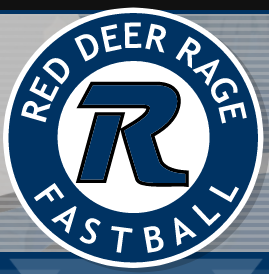 Congratulations on making the U12C roster!Coach: Christa LawrenceMcMullenLawrenceLonghurstD.  StangF.  HanrahanJ.  MarquartK.  BucklandL.  HespM. SurridgeM.  PaulM. ConnollyS.  Properzi